Reporte No.1/2                                                                                                                  FECHA:  enero 2024	PROGRAMA DE PRACTICAS PROFESIONALESEVIDENCIAS Y REPORTE EMPRESA: ______________________________________________AREA: _________________________________RESPONSABLE DEL PROGRAMA DE PRÁCTICAS EN LA INSTITUCION: ________________________________TIPO DE PROGRAMA: ______________________ TIPO DE CONVENIO: _______________________ OBJETIVOS:Que el Alumno Aprenda el Control que se lleva a cabo dentro de los Departamentos de la Institución.Que el alumno aprenda a adquirir responsabilidades.Tenga comunicación con los demás.Desarrollar sus habilidades, conocimientos, destrezas y aptitudes. ACTIVIDADES: F I R M A N         DIRECTOR DEL PLANTEL                                                               ENCARGADO DE LA DEPENDENCIA       __________________________                                                      ____________________________                                                                                                                                                                                            ME. JOSÉ PABLO CARRIZALES GALVÁN                                                      Reporte No. 2/2FECHA:  Enero 2024PROGRAMA DE PRACTICAS PROFESIONALESEVIDENCIAS Y REPORTE EMPRESA: ______________________________________________AREA: _________________________________RESPONSABLE DEL PROGRAMA DE PRÁCTICAS EN LA INSTITUCION: ________________________________TIPO DE PROGRAMA: ______________________ TIPO DE CONVENIO: _______________________ OBJETIVOS:Que el Alumno Aprenda el Control que se lleva a cabo dentro de los Departamentos de la Institución.Que el alumno Aprenda a Llevar responsabilidades.Tenga comunicación con los demás.Desarrollar sus habilidades, conocimientos, destrezas y aptitudes. ACTIVIDADES: F I R M A N         DIRECTOR DEL PLANTEL                                                     ENCARGADO DE LA DEPENDENCIA      __________________________                                            _______________________________                                                                                                                                                                                                                         ME. JOSÉ PABLO CARRIZALES GALVÁN                                                      EVIDENCIAS (ejemplo)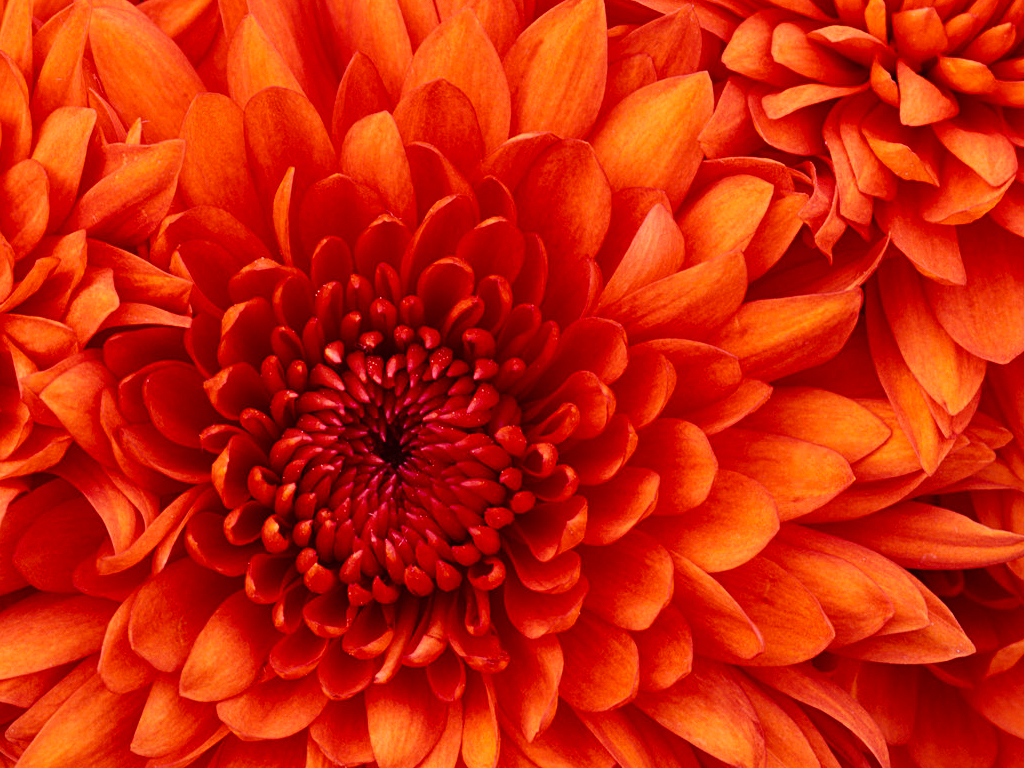 					                  Reporte No. 1/2REPORTE DE PRACTICAS PROFESIONALESNOMBRE: ____________________________________SEMESTRE: V    GRUPO: _________            CARRERA: __________________________INSTITUCION: _________________________    AREA: __________________ PERIODO: DEL 8 AL 12 DE ENERO DEL 2024 (80Hrs).F I R M A N           NOMBRE Y FIRMA DEL ALUMNO                                                        ENCARGADO DE LA DEPENDENCIAReporte No. 1/2REPORTE DE PRACTICAS PROFESIONALESNOMBRE: ____________________________________SEMESTRE: V                              CARRERA: __________________________INSTITUCION: _________________________    AREA: __________________ PERIODO: DEL 15 AL 19 DE ENERO DEL 2024 (80Hrs).F I R M A N           NOMBRE Y FIRMA DEL ALUMNO                                                        ENCARGADO DE LA DEPENDENCIA.FECHAHORAACTIVIDADES DESARROLLADASSEMANA 1Lunes Martes Miércoles  Jueves Viernes08:00 am – 16:00 hrs08:00 am – 16:00 hrs08:00 am – 16:00 hrs08:00 am – 16:00 hrs08:00 am – 16:00 hrsFECHAHORAACTIVIDADES DESARROLLADASSEMANA 2Lunes Martes Miércoles Jueves Viernes 08:00 am – 16:00 hrs08:00 am – 16:00 hrs08:00 am – 16:00 hrs08:00 am – 16:00 hrs08:00 am – 16:00 hrs